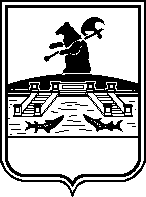 Администрация городского округа город РыбинскЯрославской областиПОСТАНОВЛЕНИЕот_________________                                                                                 №_________ Об утверждении муниципальной программы  «Развитие физической культуры и спорта в городском округе город Рыбинск Ярославской области»В соответствии со статьей 179 Бюджетного кодекса Российской Федерации, Федеральным законом от 06.10.2003 № 131-ФЗ «Об общих принципах организации местного самоуправления в Российской Федерации», решением Муниципального Совета городского округа город Рыбинск от 12.12.2019 № 94 «О бюджете городского округа город Рыбинск на 2020 и на плановый период 2021 и 2022 годов», постановлением Администрации городского округа город Рыбинск от 06.06.2014 № 1727 «О программах городского округа город Рыбинск», постановлением Администрации городского округа город Рыбинск Ярославской области от 08.06.2020 № 1306 «О муниципальных программах», руководствуясь Уставом городского округа город Рыбинск Ярославской области, ПОСТАНОВЛЯЮ:1. Утвердить муниципальную программу «Развитие физической культуры и спорта в городском округе город Рыбинск Ярославской области» (Приложение).2. Признать утратившими силу постановления Администрации городского округа город Рыбинск Ярославской области:- от 23.08.2019 № 2164 «Об утверждении муниципальной программы «Развитие физической культуры и спорта в городском округе город Рыбинск»;- от 11.03.2020 № 635 «О внесении изменений в постановление Администрации городского округа город Рыбинск от 23.08.2019 № 2164»;- от 27.03.2020 № 801 «О внесении изменений в постановление Администрации городского округа город Рыбинск от 23.08.2019 № 2164».3. Опубликовать настоящее постановление в средствах массовой информации и разместить на официальном сайте Администрации городского округа город Рыбинск Ярославской области.4.  Контроль за исполнением настоящего постановления возложить на заместителя Главы Администрации по социальным вопросам.Глава городского округа город Рыбинск                                                                                            Д.В. ДобряковСОГЛАСОВАНОПервый заместитель Главы Администрации                                                                         М.Б. БыковЗаместитель Главы Администрации по социальным вопросам                                                                    Н.М. ШульдинаДиректор  Департамента  финансов 		Н.Н. Петухова Директор Департаментапо физической культуре, спортуи молодежной политике						          О.Б. Кондратенко  Начальник управления экономического развития и инвестиций              		    	О.В.  Харисова  Начальник юридического отдела				                     Е.А. ВетроваИсполнитель:Заместитель директора Департамента по физической культуре, спорту и молодежной политикеА.Н. Кормилицын  290-195Рассылка									Заместитель Главы Администрации по социальным вопросам			- 1 экз.Департамент по физической культуре, спорту и молодежной политике		- 2 экз.Департамент финансов										- 1 экз.Управление экономического развития и инвестиций					- 1 экз.Общий отдел 											- 1 экз.Отдел делопроизводства и документооборота						- 1 экз.Пресс служба                                                                                                            - 1 экз. Регистр